§1108.  Assessment of tax1.  Organized areas.  The municipal assessors shall adjust the 100% valuations per acre for farmland for their jurisdiction by whatever ratio or percentage of current just value is then being applied to other property within the municipality to obtain the assessed values.  For any tax year, the classified farmland value must reflect only the current use value for farm or open space purposes and may not include any increment of value reflecting development pressure.  Commencing April 1, 1978, land in the organized areas subject to taxation under this subchapter must be taxed at the property tax rate applicable to other property in the municipality, which rate must be applied to the assessed values so determined.[PL 1999, c. 731, Pt. Y, §3 (AMD).]2.  Unorganized territory.  The State Tax Assessor shall adjust the 100% valuations per acre for farmland for the unorganized territory by such ratio or percentage as is then being used to determine the state valuation applicable to other property in the unorganized territory to obtain the assessed values.  For any tax year, the classified farmland value must reflect only the current use value for farm or open space purposes and shall not include any increment of value reflecting development pressure.  Commencing April 1, 1978, land in the unorganized territory subject to taxation under this subchapter shall be taxed at the state property tax rate applicable to other property in the unorganized territory, which rate shall be applied to the assessed values so determined.[PL 1987, c. 728, §5 (AMD).]SECTION HISTORYPL 1975, c. 726, §2 (NEW). PL 1977, c. 467, §§5,6 (AMD). PL 1979, c. 666, §23 (AMD). PL 1987, c. 728, §5 (AMD). PL 1999, c. 731, §Y3 (AMD). The State of Maine claims a copyright in its codified statutes. If you intend to republish this material, we require that you include the following disclaimer in your publication:All copyrights and other rights to statutory text are reserved by the State of Maine. The text included in this publication reflects changes made through the First Regular and First Special Session of the 131st Maine Legislature and is current through November 1, 2023
                    . The text is subject to change without notice. It is a version that has not been officially certified by the Secretary of State. Refer to the Maine Revised Statutes Annotated and supplements for certified text.
                The Office of the Revisor of Statutes also requests that you send us one copy of any statutory publication you may produce. Our goal is not to restrict publishing activity, but to keep track of who is publishing what, to identify any needless duplication and to preserve the State's copyright rights.PLEASE NOTE: The Revisor's Office cannot perform research for or provide legal advice or interpretation of Maine law to the public. If you need legal assistance, please contact a qualified attorney.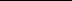 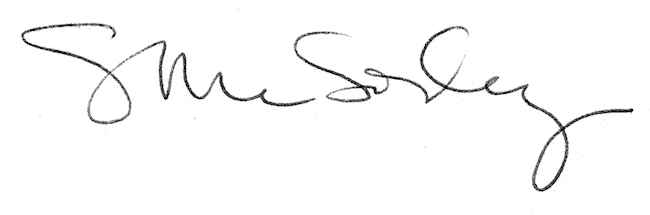 